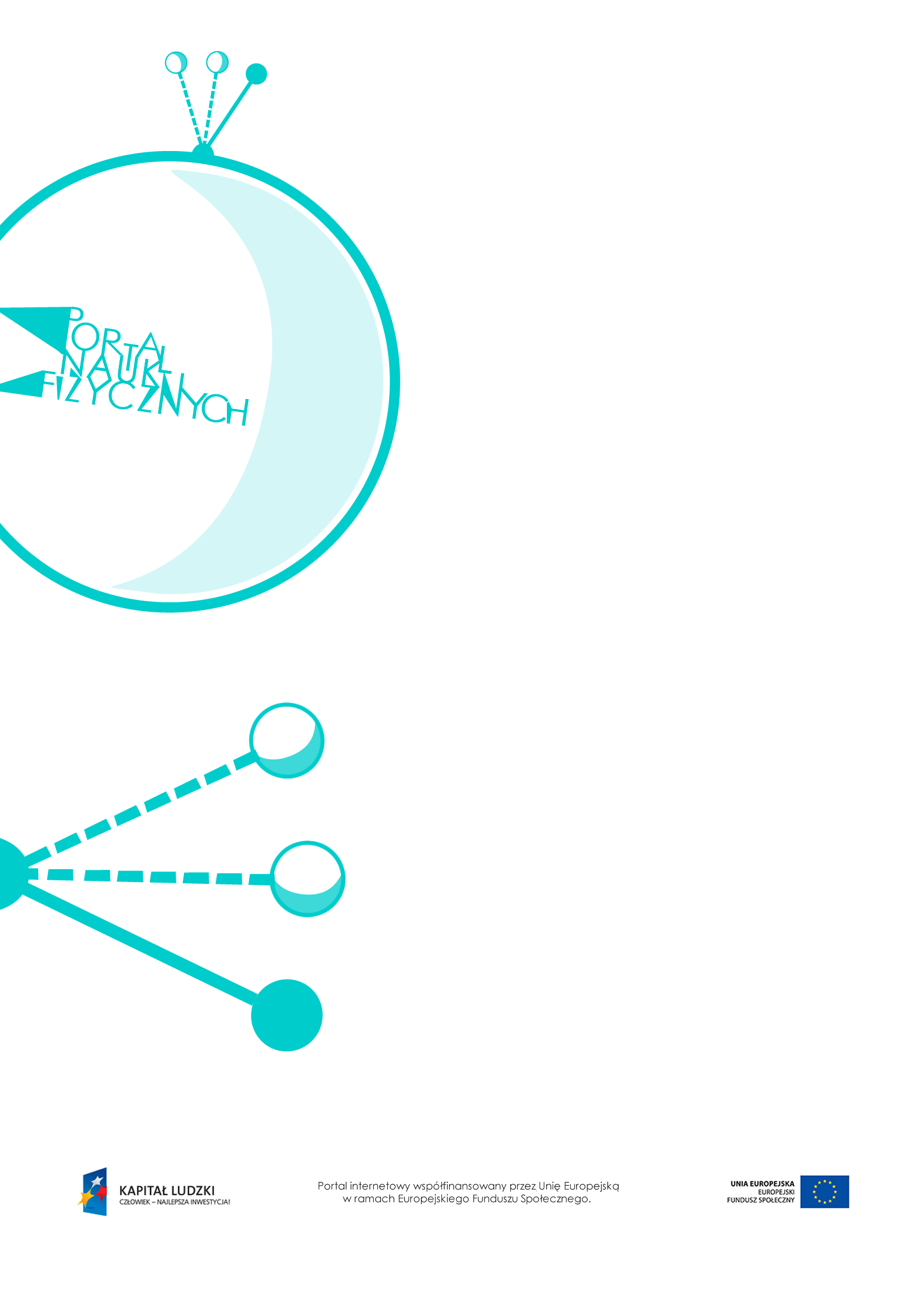 GęstośćGęstość – scenariusz lekcjiCzas: 135 minutCele ogólne:Wprowadzenie pojęcia gęstości i  jednostki gęstości.Doświadczalne wyznaczanie gęstości substancji w różnych stanach skupienia.Planowanie i przeprowadzanie doświadczeń, prowadzenie obserwacji i formułowanie wniosków.Stosowanie wzorów i przekształcanie ich w zadaniach obliczeniowych.Cele szczegółowe – uczeń:posługuje się pojęciem gęstości ciała, podaje jednostkę gęstości w układzie SI,przelicza jednostki gęstości (także masy i objętości),wyjaśnia, dlaczego ciała zbudowane z różnych substancji różnią się gęstością,planuje doświadczenia związane z wyznaczaniem gęstości ciał stałych (o kształtach regularnychi nieregularnych) oraz cieczy,wyznacza objętość dowolnego ciała za pomocą cylindra miarowego,wyznacza gęstość substancji, z jakiej wykonano przedmiot w kształcie prostopadłościanu, walca lub kuli, za pomocą wagi  i  linijki,zapisuje w tabeli wyniki pomiarów, opisuje przebieg doświadczenia, wyjaśnia funkcje użytych przyrządów,na podstawie wyników pomiarów wyznacza gęstość cieczy i ciał stałych; krytycznie ocenia wyniki pomiarów, doświadczeń i obliczeń,stosuje w obliczeniach związek między masą, gęstością i objętością ciał stałych oraz cieczy; rozróżnia wielkości dane i szukane,posługuje się tabelami wielkości fizycznych do określenia (odczytu) gęstości substancji,wykorzystuje wzór na gęstość oraz jego przekształcenia do rozwiązywania zadań obliczeniowych.Metody:pokaz,obserwacje,doświadczenia,rozwiązywanie zadań,pogadanka.Formy pracy:praca zbiorowa (z całą klasą),praca indywidualna,praca w grupach.Środki dydaktyczne:przyrządy do doświadczeń: elektroniczna waga laboratoryjna (o większej dokładności niż waga kuchenna), duża kolba (mieszcząca się na wadze), gumowy korek ze szklaną rurką, plastikowy lub gumowy wężyk, ściskacz, naczynie z wodą, menzurka, przedmioty o kształcie prostopadłościanu, walca i kuli, waga, linijka, ciało o nieregularnym kształcie, ciecze o różnej gęstości, naczynia miarowe,zadanie interaktywne „Gęstość ciał”,zadanie interaktywne „Wyznaczanie gęstości ciał przy użyciu wagi i menzurki”,tabela „Gęstość substancji”,tekst „Wyznaczanie gęstości gazu – doświadczenie”,pokaz slajdów „Wyznaczanie gęstości prostopadłościanu, walca i kuli”,pokaz slajdów „Wyznaczanie gęstości ciała o nieregularnym kształcie oraz cieczy”,„Zadanie z egzaminu 2013”,„Zadanie z egzaminu 2010”,„Zadania”,plansza „Pytania sprawdzające”.Przebieg lekcjiPytania sprawdzająceWymień jednostki gęstości.Opisz sposób wyznaczania objętości ciała:a) o regularnym kształcie, np. prostopadłościanu,b) o nieregularnym kształcie.Wyjaśnij, jak można wyznaczyć gęstość cieczy.Podaj gęstość wody.Wyjaśnij, co to znaczy, że gęstość złota wynosi 19,3.Wyjaśnij, dlaczego:a) gęstość większości substancji w stanie ciekłym jest mniejsza niż w stanie stałym,b) gęstości gazów są znacznie mniejsze od gęstości cieczy i ciał stałych.Czynności nauczyciela i uczniówUwagi, wykorzystanie środków dydaktycznychWprowadzenie do tematu – wykonanie doświadczenia.Wykazanie, że ciała mogą mieć jednakową objętość, ale różne masy, np. porównanie mas dwóch ciał (najlepiej prostopadłościanów) o takiej samej objętości, wykonanych z różnych substancji.Wykazanie, że ciała mogą mieć jednakową masę, ale różne objętości, np. porównanie objętości dwóch odważników o takiej samej masie, wykonanych z różnych substancji.Wprowadzenie pojęcia gęstości jako wielkości stałej dla danej substancji na podstawie wniosków z przeprowadzonych wcześniej doświadczeń. Podaniei wyjaśnienie wzoru: .Wprowadzenie jednostki gęstości.Rozwiązywanie zadań Wprowadzenie ρ jako symbolu gęstości.Gęstość jako miara koncentracji materii.Warto podać przekształcenia wzoru:  oraz .Rozwiązywanie zadań sprawdzających rozumienie pojęcia gęstości. Wykorzystanie zadania interaktywnego „Gęstość ciał”.Przeliczanie jednostek:.Ćwiczenie umiejętności przeliczania jednostek – przykłady, zob.: „Zadania”.Wyjaśnienie, dlaczego ciała o takiej samej objętości, ale wykonane z różnych substancji, mają różne masy. Porównanie gęstości ciał stałych, cieczyi gazów.Zwracamy uwagę, że gęstość jest wielkością charakterystyczną dla danej substancjiw określonej temperaturze.Wyświetlenie i omówienie tabeli „Gęstość substancji”.Wyznaczanie gęstości ciał stałych – wykonanie doświadczenia przez uczniów (indywidualnie lub grupowo).Doświadczenie obowiązkowe – wyznaczanie gęstości substancji, z jakiej wykonano przedmiot w kształcie prostopadłościanu, walca lub kuli – za pomocą wagi i linijki. Wykonanie doświadczenia krok po krokuw pokazie slajdów: „Wyznaczanie gęstości prostopadłościanu, walca i kuli – doświadczenie obowiązkowe”.Warto zadbać, aby uczniowie wykonywali doświadczenia w pojedynkę, ale można podzielić ich na grupy, aby każda z nich obliczała gęstość innej bryły.Wyznaczanie gęstości ciał o nieregularnym kształcie – pokaz doświadczenia lub wykonanie go przez uczniów.Doświadczenie dodatkowe – wyznaczanie gęstości ciał o nieregularnym kształcie oraz cieczy. Wykonanie doświadczeń krok po krokuw pokazie slajdów: „Wyznaczanie gęstości ciał o nieregularnym kształcie oraz cieczy”.Rozwiązywanie zadań sprawdzających umiejętność wyznaczania gęstości ciało różnych kształtach. Wykorzystanie zadania interaktywnego „Wyznaczanie gęstości ciał przy użyciu wagi i menzurki”.Wyznaczanie gęstości cieczy – pokaz doświadczenia lub wykonanie go przez uczniów.Doświadczenie dodatkowe – wyznaczanie gęstości cieczy.Wykonanie doświadczenia krok po krokuw pokazie slajdów „Wyznaczanie gęstości ciało nieregularnym kształcie oraz cieczy”. Pogadanka na temat gęstości gazów.Omówienie doświadczenia dotyczącego wyznaczania gęstości gazów.Wykorzystanie tekstu zawierającego opis doświadczenia – „Wyznaczanie gęstości gazu – doświadczenie”.Rozwiązywanie zadań.Rozwiązanie zadania z arkusza egzaminacyjnego z 2013 r. – „Zadaniez egzaminu 2013”(zad. 18 z arkusza dostępnego na stronie CKE: http://www.cke.edu.pl/files/file/Arkusze-2013/ARKUSZ-GM-P1-132.pdf).Rozwiązanie zadania z arkusza egzaminacyjnego z 2010 r. – „Zadaniez egzaminu 2010” (zad. 27 z arkusza dostępnego na stronie CKE: http://archiwum.cke.edu.pl/images/stories/
001_Gimnazjum/gm_1_102.pdf).Rozwiązywanie zadań utrwalających wiedzę – przykłady – „Zadania”.Przygotowanie zadania dla uczniów szczególnie zainteresowanych fizyką: Jak wyznaczyć gęstość ciała, które nie toniew wodzie?Podsumowanie lekcji.Zadanie uczniom pytań podsumowujących wiedzę zdobytą na lekcji – plansza „Pytania sprawdzające”.